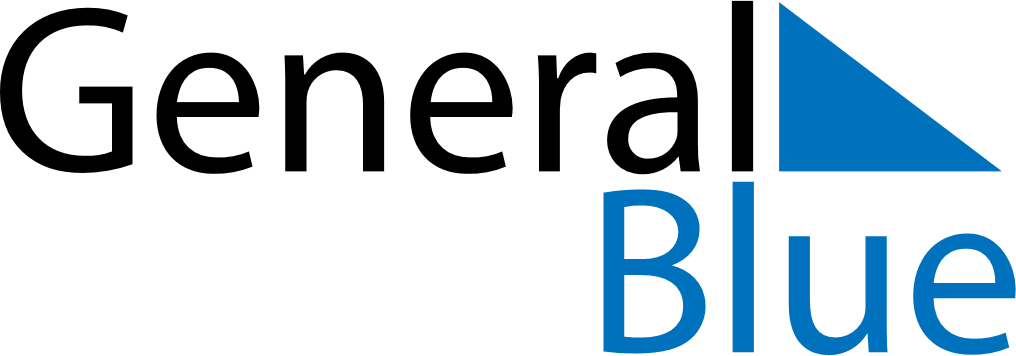 Namibia 2026 HolidaysNamibia 2026 HolidaysDATENAME OF HOLIDAYJanuary 1, 2026ThursdayNew Year’s DayMarch 21, 2026SaturdayIndependence DayApril 3, 2026FridayGood FridayApril 5, 2026SundayEaster SundayApril 6, 2026MondayEaster MondayMay 1, 2026FridayWorkers DayMay 4, 2026MondayCassinga DayMay 14, 2026ThursdayAscension DayMay 25, 2026MondayAfrica DayAugust 26, 2026WednesdayHeroes’ DayDecember 10, 2026ThursdayHuman Rights DayDecember 25, 2026FridayChristmas DayDecember 26, 2026SaturdayDay of Goodwill